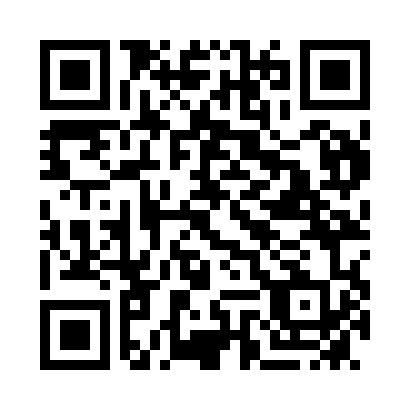 Prayer times for Amberley, AustraliaWed 1 May 2024 - Fri 31 May 2024High Latitude Method: NonePrayer Calculation Method: Muslim World LeagueAsar Calculation Method: ShafiPrayer times provided by https://www.salahtimes.comDateDayFajrSunriseDhuhrAsrMaghribIsha1Wed4:556:1511:462:555:176:322Thu4:566:1511:462:545:176:323Fri4:566:1611:462:535:166:314Sat4:576:1711:462:535:156:305Sun4:576:1711:462:525:146:306Mon4:586:1811:462:525:146:297Tue4:586:1811:462:515:136:288Wed4:596:1911:462:515:126:289Thu4:596:1911:462:505:126:2710Fri5:006:2011:462:505:116:2711Sat5:006:2111:462:495:106:2612Sun5:006:2111:462:495:106:2613Mon5:016:2211:462:485:096:2514Tue5:016:2211:462:485:096:2515Wed5:026:2311:462:475:086:2416Thu5:026:2311:462:475:086:2417Fri5:036:2411:462:475:076:2418Sat5:036:2411:462:465:076:2319Sun5:046:2511:462:465:066:2320Mon5:046:2611:462:455:066:2321Tue5:056:2611:462:455:056:2222Wed5:056:2711:462:455:056:2223Thu5:056:2711:462:455:046:2224Fri5:066:2811:462:445:046:2125Sat5:066:2811:462:445:046:2126Sun5:076:2911:462:445:036:2127Mon5:076:2911:462:445:036:2128Tue5:086:3011:472:435:036:2129Wed5:086:3011:472:435:036:2030Thu5:086:3111:472:435:026:2031Fri5:096:3111:472:435:026:20